MINUTESLIBERTY SELECTBOARDMay 21, 2018     7:00 PMSelectboard Attendance:  Melinda Steeves, 1st SelectmanCarrie Peavey, 2nd SelectmanHenry Hall, 3rd SelectmanTown Officials:  Administrator Kenn OrtmannGuest(s):  Tom Opper and Carl GuenselOpen Public Meeting:  7:03 PMApprove Minutes:  Pursuant to review Selectman Steeves moved and Selectman Peavey seconded approval of the May 14, 2018 minutes. Unanimous.Warrant Review and Approval:  Done.Officials/Public commentsMemorial Day Parade prayer:  TA Ortmann noted an email requesting a more ecumenical prayer at the Memorial Day celebration.Tom Opper and Carl Guensel discussed the Tree Growth program.  The Selectboard suggested that Mr. Opper may want to research whether or not some of his property might be better suited to one or more of the Open Space programs.TA informational itemsMedia stories:  None.Resident correspondence:  TA Ortmann noted a letter from a Moody Shores property owner asking for another review of their abatement request.Maine DOT annual bridge inspection report:  TA Ortmann noted receiving a copy of the 2017 Bridge Inspection Report for Valley Bridge #1114 suggesting a "Approach guardrail" be installed.  He will forward to Road Commissioner Reynolds for her review and recommendation.TRIO issues:  TA Ortmann noted that users who have Windows 10 and have upgraded to a particular revision have been having significant problems with lost and corrupted data.  Only one of our computers has Windows 10 and we have not yet upgraded to the problematic version.  We will wait until the problems have been resolved before upgrading.REMINDER:  No Selectboard meeting next week:  Noted.Old Business RFP for revaluation – open submissions:  TA Ortmann reported we received one bid from Maine Assessment and Appraisal Services Inc. of Dixmont, Maine.  The base bid is within the budgeted amount.  The estimated cost of a performance bond is $2,610.  Pursuant to review and discussion Selectman Steeves moved and Selectman Hall seconded approval of the Maine Assessment and Appraisal Services Inc. bid without the need for a performance bond. Unanimous.Leaves in Route 3 Cemetery:  The Selectboard visited the cemetery to inspect the accumulation problem..Route 105 Cemetery discussion:  The Selectboard visited this cemetery as well.  They did not notice any bones protruding.  TA Ortmann will ask Jalen Babin keep track of his time and material so the costs can be attributed to the proper account.Planning Board regular and alternate openings:  The Selectboard asked TA Ortmann to let Betty-Lu Davis and Richard Light know about the next Planning Board meeting, invite them to attend, and ask them to let the Selectboard know if they are interested in volunteering. Other:  None.New BusinessDump mowing:  The Selectboard asked TA Ortmann to contact Road Commissioner Reynolds to see if there might be any opportunities to have the dump mown and trees removed while the Town Woodlot is being logged.Spirit of America nomination:  The Selectboard agreed to nominate Judy Fuller.MMA's Legal Update on Recreational Marijuana workshop:  The Selectboard asked TA Ortmann to let the Marijuana Committee know the Town is willing to pay for two registrations to the workshop.Other:  The Selectboard asked TA Ortmann to begin setting up June appointments with the Tree Growth property owners whose plans were reviewed by the State.Other Business:  TA Ortmann was asked to research the circumference of Kirby Island.Adjournment:  8:15 PMRespectfully submitted,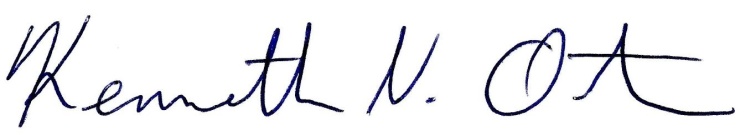 Kenn OrtmannTown Administrator